Tour Reservation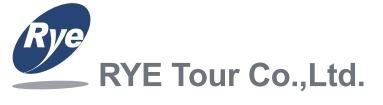  For KIMUNYONG CUP INTERNATIONAL OPEN TAEKWONDO CHAMPIONSHIPS 2019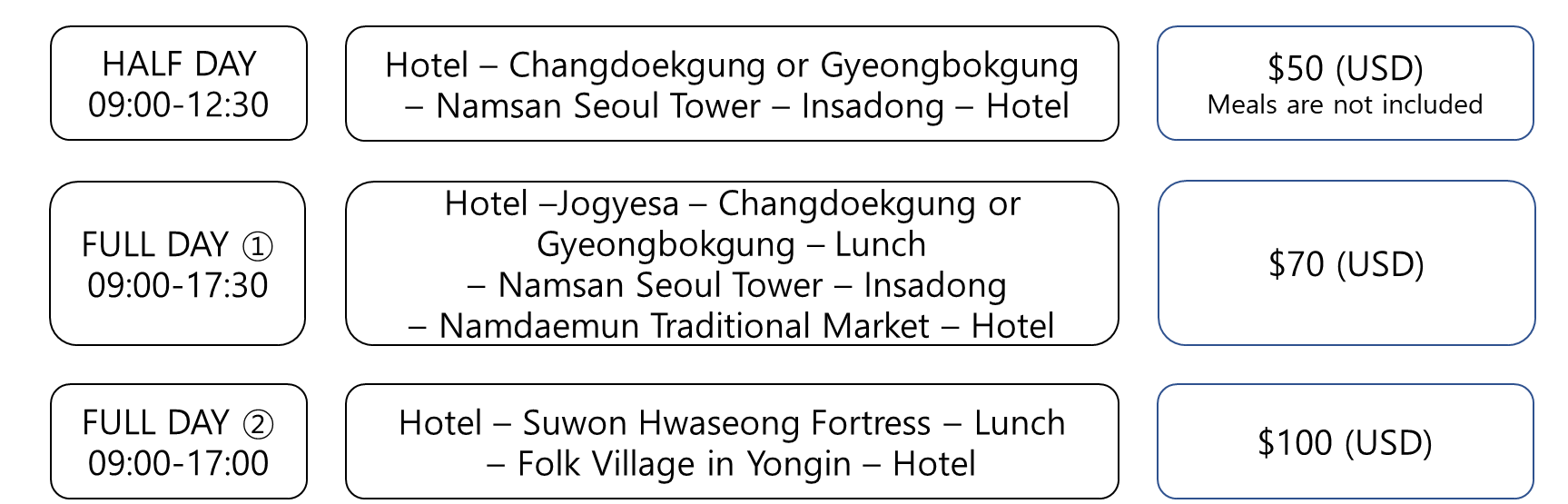 -Each tour will begin and end from Hotel.-Minimum 10 people are required to operate each tour.-All prices are per person in US dollars.Tour ReservationTour ReservationTour ReservationTour ReservationTour ReservationTour ReservationTour ReservationTour ReservationNationNationNationNationNationNationNationNationLeader’s nameLeader’s nameLeader’s nameLeader’s nameGroup nameGroup nameGroup nameGroup nameE-mail addressE-mail addressE-mail addressE-mail addressPhone NumberPhone NumberPhone NumberPhone NumberTour CourseTour CourseTour CourseTour CourseNo. of PeopleNo. of PeopleNo. of PeopleNo. of PeopleTour DateTour DateTour DateTour DateTour DateTour DateTour DateTour Date(Check the date you want to reserve)JulyJulyJulyJulyJulyJulyJuly(Check the date you want to reserve)12  Fri13  Sat14  Sun14  Sun15  Mon16  Tue17  Wed(Check the date you want to reserve)